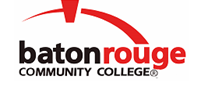 Baton Rouge Community CollegeAcademic Affairs Master SyllabusDate Approved:	11 September 2020Term and Year of Implementation:	Fall 2020Course Title:	Plant PropagationBRCC Course Rubric:	HORT 2064Previous Course Rubric:	HORT 206Lecture Hours per week-Lab Hours per week-Credit Hours:	3-2-4Per semester:  Lecture Hours-Lab Hours-Instructional Contact Hours:	45-30-75Louisiana Common Course Number:	     CIP Code:	01.1103Course Description:	Covers the principles of sexual and asexual propagation and specific methods for reproduction of plants.  Includes labs on plant propagation.Prerequisites:		NoneCo-requisites:		NoneSuggested Enrollment Cap:	24Learning Outcomes.  Upon successful completion of this course, the students will be able to:1.	Recognize the environmental and growth factors affecting propagation.2.	Explain aspects of sexual reproduction in plants to include seed propagation, pollination and fruit development, and seed care.3.	Discuss biological aspects of vegetative propagation to include cutting and grafting, specialized structures and plant parts, tissue culture, and micro-propagation.4.	Analyze aspects of commercial propagation.5.	Apply knowledge and hands-on experience gained in the course to propagate plants.Assessment Measures.  Assessment of all learning outcomes will be measured using the following methods:1.	Administration of unit exams during the semester.2.	Instructor-designed assignments including, but not limited to, written and oral assignments, laboratory reports, journal writings of field experiences, projects, homework, and quizzes.  All assignments will be graded using an instructor-designed rubric.Information to be included on the Instructor’s Course Syllabi:Disability Statement:  Baton Rouge Community College seeks to meet the needs of its students in many ways.  See the Office of Disability Services to receive suggestions for disability statements that should be included in each syllabus.Grading: The College grading policy should be included in the course syllabus.  Any special practices should also go here.  This should include the instructor’s and/or the department’s policy for make-up work.  For example in a speech course, “Speeches not given on due date will receive no grade higher than a sixty” or “Make-up work will not be accepted after the last day of class”.Attendance Policy:  Include the overall attendance policy of the college.  Instructors may want to add additional information in individual syllabi to meet the needs of their courses.General Policies: Instructors’ policy on the use of things such as beepers and cell phones and/or hand held programmable calculators should be covered in this section.Cheating and Plagiarism:  This must be included in all syllabi and should include the penalties for incidents in a given class.  Students should have a clear idea of what constitutes cheating in a given course.Safety Concerns:  In some courses, this may be a major issue.  For example, “No student will be allowed in the lab without safety glasses”.  General statements such as, “Items that may be harmful to one’s self or others should not be brought to class”.Library/ Learning Resources:  Since the development of the total person is part of our mission, assignments in the library and/or the Learning Resources Center should be included to assist students in enhancing skills and in using resources.  Students should be encouraged to use the library for reading enjoyment as part of lifelong learning.Expanded Course Outline:I.	Historical aspects II.	Botanical taxonomy and plant development cycles III.	Environmental factors affecting propagation IV.	Growth regulators and hormones V.	Propagation by seedsVI.	Pollination and fruit developmentVII.	Seed development and dormancyVIII.	Seed storage and cleaningIX.	Vegetative propagation X.	Biological aspects of propagation by cuttings XI.	Techniques of CuttingsXII.	Biological aspects of GraftingXIII.	Propagation by specialized structuresXIV.	Propagation by use of specialized plant partsXV.	Biological aspects of propagation by tissue culture XVI.	Tissue culture & micropropagationXVII.	Aspects of commercial propagation